Accessing your Fairfield Schools Google account and joining a Group.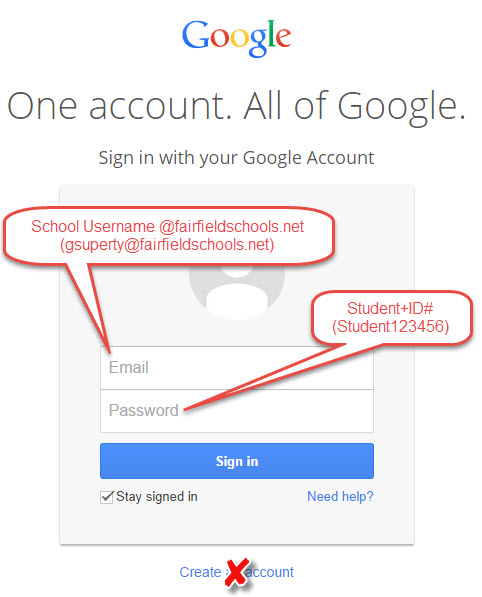 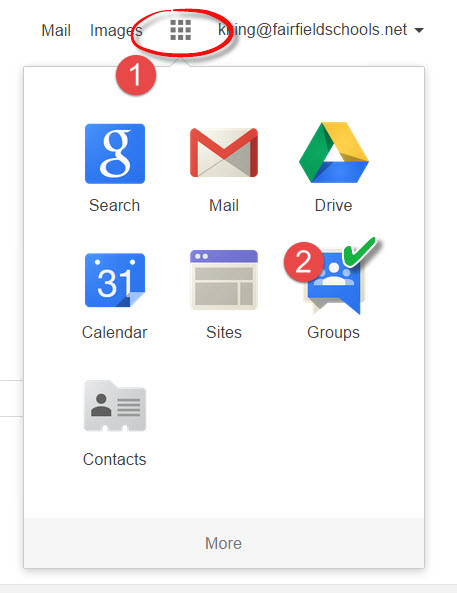 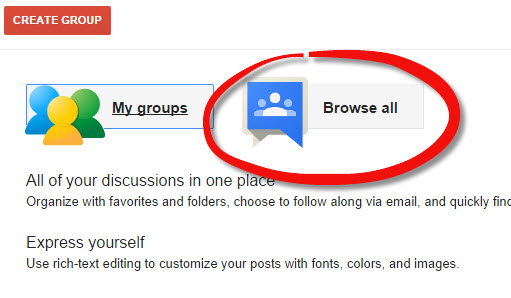 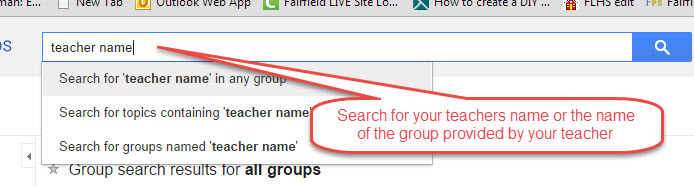 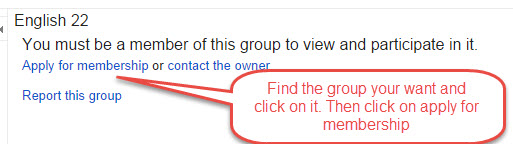 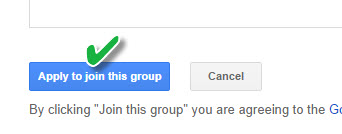 